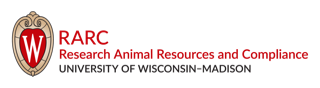 This tool is used for post approval monitoring assessments, and can be used by Principal Investigators and study team members when reviewing their own research studies for compliance.  We encourage self-assessments in preparation for PAM visits.  Contact an RARC Animal Program Assessment Specialist for assistance: apas@rarc.wisc.edu.Principal Investigator: _________________________________________________________ Protocol Title:________________________________________________________________Protocol Number:_____________________________________________________________ Protocol & PersonnelAre all questions in the protocol answered as asked and are all sections filled out appropriately?YES		NO		N/A		N/RFor paper protocols, are all procedures described consistently throughout each section? For ARROW protocols, are the procedures, substances, and agents that are described in the experimental narrative consistent with what is described in the species details (e.g. substance tables, surgical and nonsurgical procedures, etc.)?YES		NO		N/A		N/RAre all personnel/study team members who perform animal procedures listed on the protocol?YES		NO		N/A		N/RDo all study team members have access to the approved protocol?YES		NO		N/A		N/RHave all study team members read the approved protocol?YES		NO		N/A		N/RDoes the alternatives search section include a complete description of the search performed?YES		NO		N/A		N/RNotes:      TrainingHave all study team members completed all RARC required training including animal user orientation, species specific, and surgery training?YES		NO		N/A		N/RAre study team members able to identify signs of pain and distress in each species studied?YES		NO		N/A		N/RIf an adverse event occurred with a USDA-covered species, were the study team members adequately re-trained and was this training documented?YES		NO		N/A		N/RNotes:      Drugs & Medical MaterialsDo all materials described in the protocol include dosage range, route, and frequency of administration?YES		NO		N/A		N/RAre all dose ranges, routes, and frequencies of administration consistent throughout the protocol?YES		NO		N/A		N/RDo records indicate that materials are administered as described in the protocol?YES		NO		N/A		N/RHave all materials provided, that were not listed in the approved protocol, been per RARC veterinary directive?YES		NO		N/A		N/RAre all materials used in live animals within the expiration date?YES		NO		N/A		N/RAre nonpharmaceutical-grade materials adequately described and justified in the protocol?YES		NO		N/A		N/RAre controlled substances stored, handled, and logged appropriately?YES		NO		N/A		N/RNotes:      AnimalsAre the species and age of animals used consistent with the protocol?YES		NO		N/A		N/RIs the number of animals used within the limit of the protocol?YES		NO		N/A		N/RAre animals appropriately identified (cage cards, ear tags, tattoos, etc.)?YES		NO		N/A		N/RAre animals socially housed and provided enrichment according to campus policy and guidance?YES		NO		N/A		N/RNotes:      AnesthesiaAre anesthesia regimen(s) adequately described in the protocol?YES		NO		N/A		N/RIs anesthesia performed as described in the protocol?YES		NO		N/A		N/RIs anesthesia adequately documented, including dosage, route, and frequency of administration?YES		NO		N/A		N/RAre anesthetized animals monitored according to protocol and/or RARC guidance?YES		NO		N/A		N/RAre animals checked to ensure a surgical plane of anesthesia is reached and maintained prior to and during procedure (e.g. loss of muscle tone, lack of response to noxious stimuli, etc.)?YES		NO		N/A		N/RAre inhalant anesthetics scavenged appropriately (including regular weighing of canister and canister replacement as necessary)?YES		NO		N/A		N/RAre anesthesia machines serviced and calibrated annually?YES		NO		N/A		N/RNotes:      AnalgesiaAre analgesia regimen(s) adequately described in the protocol?YES		NO		N/A		N/RIs analgesia provided as described in the protocol?YES		NO		N/A		N/RIs analgesia adequately documented including dosage, route, and frequency of administration?YES		NO		N/A		N/R	Notes:      Nonsurgical ProceduresIs each room where animals are used listed in the protocol?YES		NO		N/A		N/R	Are all procedures (e.g. injections, blood draws, behavioral tests, monitoring) clearly and adequately described in the protocol including, but not limited to, methods, sites, percent volume, frequency, duration etc.?YES		NO		N/A		N/R	Are all procedures (e.g. injections, blood draws, behavioral tests) conducted as described in the protocol?YES		NO		N/A		N/R	Do all personnel wear appropriate PPE and/or other attire (e.g. gloves, mask) for the species and procedures performed?YES		NO		N/A		N/R	For USDA-covered species, are injections, blood collections, and fluid collections adequately documented?YES		NO		N/A		N/R	Are post procedural problems reported to RARC veterinary staff?YES		NO		N/A		N/R	Notes:      Surgical ProceduresIs there an up-to-date procedure log or other method to identify which animals have had surgery?YES		NO		N/A		N/R	Are surgical procedures adequately documented according to campus policy?YES		NO		N/A		N/R	Are all rooms where surgery is performed listed in the approved protocol?YES		NO		N/A		N/R	Are surgical procedures performed as described in the protocol?YES		NO		N/A		N/R	Do all personnel wear appropriate PPE and/or other attire (e.g. gloves, mask) for the species and surgery performed?YES		NO		N/A		N/R	For USDA-covered species (nonagricultural), does surgical preparation (e.g. clipping) occur in an appropriate area separate from the surgical space?YES		NO		N/A		N/R	Is survival surgery being performed using aseptic technique?YES		NO		N/A		N/R	Is an appropriate heat source used to aid thermoregulation during and/or after surgery?YES		NO		N/A		N/R	Is there an appropriate recovery area for the animal(s)?YES		NO		N/A		N/R	Are any postoperative problems reported to RARC veterinary staff?YES		NO		N/A		N/R	Is postsurgical care conducted as described in the protocol and adequately documented?YES		NO		N/A		N/R	Notes:      EuthanasiaIs euthanasia being performed according to the protocol description?YES		NO		N/A		N/R	Is death assured appropriately?YES		NO		N/A		N/R	Are endpoints adequately described, followed, and documented according to protocol?YES		NO		N/A		N/R	Notes:      SafetyHave all study team members completed the required Animal Contact Risk Questionnaire?YES		NO		N/A		N/R	Have all study team members completed the required Occupational Health and Safety training titled, “Safety for Personnel with Animal Contact”?YES		NO		N/A		N/R	Have all study team members completed the required Animal Research Hazard Communication Safety training?YES		NO		N/A		N/R	Notes:      OtherWere other discrepancies or inconsistencies found that are not otherwise noted on this form?YES		NO		N/A		N/R	Notes:      